Приложение №1 к извещению об осуществлении закупкиСПЕЦИФИКАЦИЯ ГОСТ Р59601-2021ГОСТ Р 56832-2020СП 59.13330.2020№Наименование товараФункциональные, технические и качественные характеристики, эксплуатационные характеристики (при необходимости) товараФункциональные, технические и качественные характеристики, эксплуатационные характеристики (при необходимости) товараФункциональные, технические и качественные характеристики, эксплуатационные характеристики (при необходимости) товараФункциональные, технические и качественные характеристики, эксплуатационные характеристики (при необходимости) товараИнструкция по заполнению характеристик в заявкеКоличествоКоличествоЕдиница измеренияЕдиница измерения№Наименование товараНаименование характеристикиЗначение характеристикиЕдиница измерения характеристики1Мнемосхема пляжной территории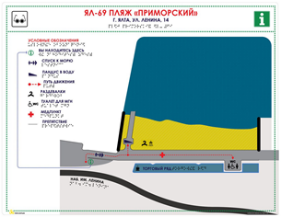 НазначениеИнформационный стенд для людей с ограниченными возможностями здоровьяЗначение характеристики не может изменяться участником закупкиЗначение характеристики не может изменяться участником закупки2штукаштука1Мнемосхема пляжной территорииИзображениеРельефный план территории, с обозначением мест оказания услуг населению и путей движения к ним в соответствии с проектом разработанной пляжной навигациейЗначение характеристики не может изменяться участником закупкиЗначение характеристики не может изменяться участником закупки2штукаштука1Мнемосхема пляжной территорииКомплектацияИнформационное поле, стойкаЗначение характеристики не может изменяться участником закупкиЗначение характеристики не может изменяться участником закупки2штукаштука1Мнемосхема пляжной территорииМатериал стойкиНержавеющая стальЗначение характеристики не может изменяться участником закупкиЗначение характеристики не может изменяться участником закупки2штукаштука1Мнемосхема пляжной территорииТочки опоры к земле≥ 2штукаУчастник закупки указывает в заявке конкретное значение характеристикиУчастник закупки указывает в заявке конкретное значение характеристики2штукаштука1Мнемосхема пляжной территорииДиаметр основания стойки≥ 38миллиметрУчастник закупки указывает в заявке конкретное значение характеристикиУчастник закупки указывает в заявке конкретное значение характеристики2штукаштука1Мнемосхема пляжной территорииЗакладная для установки в грунт ≥ 50сантиметрУчастник закупки указывает в заявке конкретное значение характеристикиУчастник закупки указывает в заявке конкретное значение характеристики2штукаштука1Мнемосхема пляжной территорииДлина тактильного поля≥ 610 миллиметрУчастник закупки указывает в заявке конкретное значение характеристикиУчастник закупки указывает в заявке конкретное значение характеристики2штукаштука1Мнемосхема пляжной территорииШирина тактильного поля≥ 470 миллиметрУчастник закупки указывает в заявке конкретное значение характеристикиУчастник закупки указывает в заявке конкретное значение характеристики2штукаштука1Мнемосхема пляжной территорииМатериал тактильного поляКомпозитЗначение характеристики не может изменяться участником закупкиЗначение характеристики не может изменяться участником закупки2штукаштука1Мнемосхема пляжной территорииТекстовая информацияТактильнаяЗначение характеристики не может изменяться участником закупкиЗначение характеристики не может изменяться участником закупки2штукаштука1Мнемосхема пляжной территорииОсновной текст ОбъёмныйЗначение характеристики не может изменяться участником закупкиЗначение характеристики не может изменяться участником закупки2штукаштука1Мнемосхема пляжной территорииДублированиеНаличиеЗначение характеристики не может изменяться участником закупкиЗначение характеристики не может изменяться участником закупки2штукаштука1Мнемосхема пляжной территорииШрифт дублированияБрайляЗначение характеристики не может изменяться участником закупкиЗначение характеристики не может изменяться участником закупки2штукаштука2Пляжная навигация(набор специализированных знаков и указателей)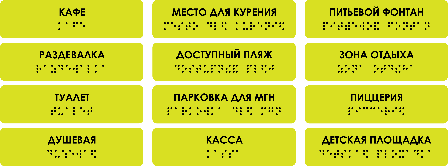 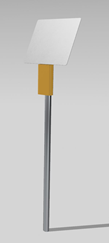 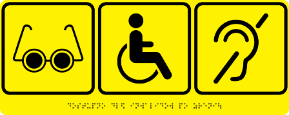 НазначениеИнформирование о способах выбора пути и методах передвижения к объектам инфраструктуры и обозначение объектовЗначение характеристики не может изменяться участником закупкиЗначение характеристики не может изменяться участником закупки1наборнабор2Пляжная навигация(набор специализированных знаков и указателей)Система крепления к вертикальной поверхностиНаличиеЗначение характеристики не может изменяться участником закупкиЗначение характеристики не может изменяться участником закупки1наборнабор2Пляжная навигация(набор специализированных знаков и указателей)КомплектацияСтойки, знакиЗначение характеристики не может изменяться участником закупкиЗначение характеристики не может изменяться участником закупки1наборнабор2Пляжная навигация(набор специализированных знаков и указателей)Материал стоекНержавеющая стальЗначение характеристики не может изменяться участником закупкиЗначение характеристики не может изменяться участником закупки1наборнабор2Пляжная навигация(набор специализированных знаков и указателей)Тактильные пиктограммы доступности≥ 10штукаУчастник закупки указывает в заявке конкретное значение характеристикиУчастник закупки указывает в заявке конкретное значение характеристики1наборнабор2Пляжная навигация(набор специализированных знаков и указателей)Пиктограмма, информирующая о доступности объекта для каждой группы МГНналичиеЗначение характеристики не может изменяться участником закупкиЗначение характеристики не может изменяться участником закупки1наборнабор2Пляжная навигация(набор специализированных знаков и указателей)Размер пиктограмм150*150миллиметрЗначение характеристики не может изменяться участником закупкиЗначение характеристики не может изменяться участником закупки1наборнабор2Пляжная навигация(набор специализированных знаков и указателей)Материал пиктограммакрил или композит Участник закупки указывает в заявке конкретное значение характеристикиУчастник закупки указывает в заявке конкретное значение характеристики1наборнабор2Пляжная навигация(набор специализированных знаков и указателей)Устойчивость к УФ-излучениюналичиеЗначение характеристики не может изменяться участником закупкиЗначение характеристики не может изменяться участником закупки1наборнабор2Пляжная навигация(набор специализированных знаков и указателей)Информационные таблички о назначении пиктограммы доступности≥ 10штукаУчастник закупки указывает в заявке конкретное значение характеристикиУчастник закупки указывает в заявке конкретное значение характеристики1наборнабор2Пляжная навигация(набор специализированных знаков и указателей)Шрифт информационных табличекБрайляЗначение характеристики не может изменяться участником закупкиЗначение характеристики не может изменяться участником закупки1наборнабор2Пляжная навигация(набор специализированных знаков и указателей)Указатели направления движения≥ 10штукаУчастник закупки указывает в заявке конкретное значение характеристикиУчастник закупки указывает в заявке конкретное значение характеристики1наборнабор2Пляжная навигация(набор специализированных знаков и указателей)Размер указателей150*150миллиметрЗначение характеристики не может изменяться участником закупкиЗначение характеристики не может изменяться участником закупки1наборнабор2Пляжная навигация(набор специализированных знаков и указателей)Материал указателейакрил или композитУчастник закупки указывает в заявке конкретное значение характеристикиУчастник закупки указывает в заявке конкретное значение характеристики1наборнабор2Пляжная навигация(набор специализированных знаков и указателей)Устойчивость к УФ-излучениюналичиеЗначение характеристики не может изменяться участником закупкиЗначение характеристики не может изменяться участником закупки1наборнабор2Пляжная навигация(набор специализированных знаков и указателей)Тактильные таблички с дублированием информации шрифтом Брайля≥ 5штукаУчастник закупки указывает в заявке конкретное значение характеристикиУчастник закупки указывает в заявке конкретное значение характеристики1наборнабор2Пляжная навигация(набор специализированных знаков и указателей)Материал табличекакрил или композитУчастник закупки указывает в заявке конкретное значение характеристикиУчастник закупки указывает в заявке конкретное значение характеристики1наборнабор2Пляжная навигация(набор специализированных знаков и указателей)Размер табличек300*100миллиметрЗначение характеристики не может изменяться участником закупкиЗначение характеристики не может изменяться участником закупки1наборнабор2Пляжная навигация(набор специализированных знаков и указателей)Стойки≥ 3штукаУчастник закупки указывает в заявке конкретное значение характеристикиУчастник закупки указывает в заявке конкретное значение характеристики1наборнабор2Пляжная навигация(набор специализированных знаков и указателей)НазначениеДля крепления информационных табличек и/или кнопок системы вызова помощиЗначение характеристики не может изменяться участником закупкиЗначение характеристики не может изменяться участником закупки1наборнабор2Пляжная навигация(набор специализированных знаков и указателей)Материал стоекнержавеющая стальЗначение характеристики не может изменяться участником закупкиЗначение характеристики не может изменяться участником закупки1наборнабор2Пляжная навигация(набор специализированных знаков и указателей)Диаметр основания≥38миллиметрУчастник закупки указывает в заявке конкретное значение характеристикиУчастник закупки указывает в заявке конкретное значение характеристики1наборнабор2Пляжная навигация(набор специализированных знаков и указателей)Закладная для установки в грунт≥30сантиметрУчастник закупки указывает в заявке конкретное значение характеристикиУчастник закупки указывает в заявке конкретное значение характеристики1наборнабор2Пляжная навигация(набор специализированных знаков и указателей)Пиктограмма доступности объекта для слабовидящих Имеет информацию, нанесенную шрифтом Брайля.Значение характеристики не может изменяться участником закупкиЗначение характеристики не может изменяться участником закупки1наборнабор2Пляжная навигация(набор специализированных знаков и указателей)Возможность объединения пиктограмм в одну тактильную табличкуналичиеЗначение характеристики не может изменяться участником закупкиЗначение характеристики не может изменяться участником закупки1наборнабор2Пляжная навигация(набор специализированных знаков и указателей)Возможность пиктограмм использоваться по отдельностиналичиеЗначение характеристики не может изменяться участником закупкиЗначение характеристики не может изменяться участником закупки1наборнабор